                                                                    دانشگاه علوم پزشکی و خدمات بهداشتی و درمانی زابل         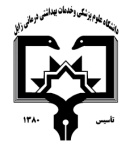                                                                                                     معاونت آموزشی                                                      مرکز مطالعات و توسعه آموزش علوم پزشکی دانشگاه علوم پزشکی                                                                                                                                                      فرم طرح درس روزانه*موارد مدنظر ارزشیابی: حضور فعال در کلاس       *    سئوالات کلاسی         *     امتحان میان ترم        *       پروژه درسی        *      کنفرانس – ترجمه            فعالیت علمی و گزارش کار           امتحان پایان نیمسال            *     سایر*منابع درسی مورد استفاده : FDA, WHO website*هدف کلی درس : *شرح مختصری از درس : دانشکده:  داروسازی                                                                                                  نام مدرس:  فریده شیعه زاده                                                       رتبه علمی: استادیارنام درس: کارآموزی داروخانه شهری 1                کد درس:                                    نوع درس(تئوری /عملی): تءوری                                  تعداد واحد :                       میزان ساعت : 2جلسه (هرجلسه ۲ساعت)رشته تحصیلی فراگیران:  داروسازی                                                                    مقطع تحصیلی فراگیران :دکتری                                                       نیمسال ارائه درس: اول 1400-1401شماره جلسه اهداف اختصاصی (رئوس مطالب همان جلسه)اهداف ویژه رفتاری همان جلسه(دانشجو پس از ارائه درس قادر خواهد بود)حیطه ایجاد تغییرات پس از آموزش          ( شناختی،روان حرکتی،عاطفی) روش های یاددهی-یادگیریمواد و وسایل آموزشی تکالیف دانشجو 1آشنایی با شیرخشک های معمول،pre، lactose free، HR، ARآشنایی با تفاوت فرمولاسیون و جایگاه مصرف انواع شیرخشک هاشناختیسخنرانی، تدریس مشارکتیکامپیوترتخته وایت بردویدئو پروژکتور و ....ارزشیابی کلاسی و امتحان پایان ترم